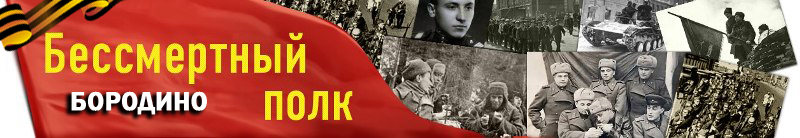 Заявка на участие в акции «Бессмертный полк»-2017ФИО (участника):_____________________________________________________________Контактные данные:__________________________________________________________ФИО (ветерана-героя):_________________________________________________________Краткая биография (ветерана-героя):_______________________________________________________________________________________________________________________________________________________________________________________________________________________________________________________________________________________________________________________________________________________________________________________________________________________________________________________________________________________________________________________________________________________________________________________________________Я не возражаю, что информация о _______________________________________________                                                 (ФИО ветерана-героя)и его (ее) фотография будут размещены на официальном сайте молодежной политики города Бородино.Дата________________                                         Подпись ____________________ 